                        Консультация для родителей«Нескучное – рядом!»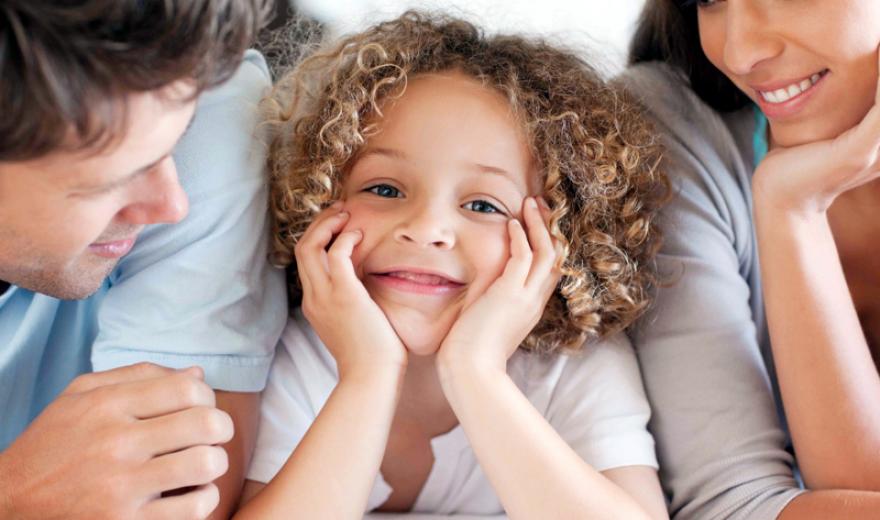 Умеем ли мы интересно и разумно проводить с детьми свободное время?В какие игры мы играем с ними? Что вместе мастерим? Есть ли у нас свободное время? Мы часто привыкли смотреть на свободное время как на часы отдыха.Свободное время – это проблема не только каждого человека, но и семьи в целом. Преобладающую часть своего нерабочего времени человек проводит дома, в семье. Именно в семье ребенок должен впитывать то, что можно назвать культурой свободного времени: чему-то его надо учить, а что-то должно вырастать в нем из подражания старшим, из следования их примеру.К сожалению, часто мы попусту растрачиваем своё свободное время. Что уж говорить о тех, кто не знает, что делать со своим свободным временем!Но будем помнить, что свободное время – это время, которое не просто свободно от чего-то, но должно быть свободно для чего-то. А если мы свободное время обращаем на обогащение своих творческих, духовных качеств, мы совершенствуем не только себя, но и своих детей.Вечера будних дней и выходные в жизни вашего ребенка всецело принадлежат вам, самым близким и дорогим для него людям – родителям.Когда идет нудный дождь и не хочется и носа высунуть за дверь или долгими зимними вечерами в вашем доме ребята все равно скучать не будут. Чем заняться с ребѐнком в это время? Почитать? Посмотреть новуютелепередачу? А может быть, поиграть? Ведь столько игр можно затеять в комнате, за уютным семейным столом.                                       Игра «Запоминай порядок» Играющим показать на руке 6-7 цветных карандашей. Через 20 секунд, убрав их, спросить о последовательности в их расположении.5-6 человек выстраиваются в ряд в произвольном порядке. Водящий на 30-40 секунд поворачивается в их сторону и, отвернувшись, перечисляет, кто за кем стоит. Затем водящий становится другой.Игра развивает память, наблюдательность.                                       Игра «Узнай на ощупь»Взять несколько предметов и внимательно рассмотреть их с ребёнком. Завязать ребенку глаза шарфом. Нужно определить предмет, потрогав его поверхность, взяв его в руки. На ощупь определить, сахар это или соль; определить – какое зерно, какая крупа и т.д Игра способствует развитию тактильного восприятия, мышления и воображения ребенка.                                         Игра «Разноцветное меню» Предложить ребенку составить меню из продуктов одного цвета. Для начала вместе решите, сколько продуктов будет входить в меню. Например, «Красное меню» из трех блюд: помидора, перца, свеклы. Эта игра помогает развить логическое мышление и воображение ребенка, способствует сенсорному развитию – усвоению сенсорного эталона цвета.                                              «Игры с крупами» У всех дома найдется несколько видов круп. Можно смешать различные крупы, рассказать ребенку сказку о Золушке и предложить помочь ей разделить крупы по коробочкам. Эта игра способствует развитию мелкой моторики, а так же займет на некоторое время вашего непоседливого ребенка.                     Любите своих детей, уделяйте им больше внимания!